第八单元测试卷给加点字选择正确的读音，打“√”，并用另一个读音组词。中指居于中央，左右都有屏障，永远不受外物冲撞，所以曲（qū    qǔ）线优美。           意志薄（báo   bó）弱的人不容易经受住生活的考验。           根据语境，看拼音写字词。            cānɡ                                  luó   sī1.他把        库里的工具箱都翻出来了，找到了            、niǔ   kòu、钉子等东西，可仍然没有找到他需要的卷尺。Liáng           mǔ   zhǐ          yà上周工作的时候，        叔叔的             被机器       伤了， yǎnɡ现在伤口有些发      。词语大本营。1.照样子，写词语。（1）随时随地（ABAC式）                                                                                            （2）直直落落 (AABB式)                                                                                              2.将下列词语补充完整。（   ）（    ）自禁      随心（   ）（    ）     绞尽（   ）（   ）    一本（   ）（    ）     清清 （   ）（    ）     默不（   ）（    ）   3.将画横线的部分替换为课文里的词语。（1）五指中相貌最形容气势宏大。文中形容中指的相貌很有气势的，无如中指。（           ）（2）语言文字学在清代还只是经济学的泛指依附于其他事物而存在的事物。（文中是指无名指和小指遇到工作时就只能依附于其他几根手指）   （        ）（3）作为大学生，我们不能生活在尊贵、忧裕的环境中，而应该履行义务，肩负起时代赋予的责任。                              （             ）四、句子练习场。1.指出下列各句是联想句还是拟人句。(1)小虫子在田野里唱歌。(        )(2)桂林的山真险啊，好像一不小心就会栽倒下去。(       )(3)我仿佛看见了一条光明大路，这条路通向遥远的陕北。(       )(4)蜻蜓飞过来，告诉我清早飞行的快乐。(        )2.这难道不是一个惊人的发现吗？（改为陈述句）（2分）3.将下列句子改为比喻句。（4分） （1）雨点落在窗户玻璃上叭叭直响。我们的学校真美。五、想一想，填一填。（4分）1.君子喻于义，                       。2.君子坦荡荡，                        。3.多行不义，                。4.人有耻，                   。                    六、阅读下列古文，完成练习。何晏何晏七岁，明慧若神，魏武奇爱之，以宴在宫内，因欲以为子。宴乃画地令方，自处其中。人问其故，答曰：“何氏之庐也”。魏武知之，即遣还外。——《世说新语》注释：①若：好像。②奇爱：十分喜爱。③以：把。④乃：于是。⑤欲：想，希望。⑥知：明白。1.联系上下文，查字典解释文中的字，再理解词句的意思。 （1）何氏之庐也。庐：________________(2)人问其故。故：_________________(3)即遣还外。遣还：_______________2.这篇文章主要写了一件什么事？课外阅读。绿手指法国一个小镇上，有位老奶奶，长着“绿手指”。你可千万别奇怪，“绿手指”是当地人对好园丁的称赞。一天，她在报纸上看到一条消息，园艺所重金悬赏纯白的金盏花。老奶奶想：金盏花，除了金色，就是棕色。白色的，不可思议。不过，我为什么不试试呢?她把自己的想法对儿女们讲了，遭到了一(致 至)反对。大家说：“你根本不懂植物遗传学。专家都做不到的事，你这么大年纪了，怎么能做到呢？老奶奶决心一个人干下去。她(撤 撒)下金盏花的种子，精心侍弄。金盏花开了，全是橘黄的，老奶奶挑选了一朵颜色最淡的花，任其自然枯萎，把种子(精心 精致)地收集起来，第二年把它们种下去，然后，再挑选颜色最浅的花的种子栽种……就这样，一年又一年，春种秋收，循环往复，老奶奶从不沮丧，从不怀疑，满怀信心的栽种着金盏花。20年过去了。有一天早晨，她来到花园，看到一朵金盏花，开得特别灿烂。它不是近乎白色，而是雪白一样的白。秋天，她把100粒种子寄到了那家园艺所。她不知道那则启事是否还有效，也不知道在漫长的岁月里，是否早就有人培育出了纯白的金盏花。等待的日子长达一年，因为要验证那些种子。终于，园艺所所长打电话告诉老奶奶，他们看到了她的种子开出的花，是雪白的。因为年代久远，资金不能兑现，问她有没有别的要求。老奶奶对着电话说： “只想问一问，你们想不想要黑色的金盏花?我也能种出来……”黑色的金盏花至今没有开放，因为老奶奶去世了。但愿你我也能长出新的“绿手指”!1.为文中的括号选择搭配恰当的词语。把种子(  )地收集起来精心  B.精致2.联系上下文，根据文章内容填空。老奶奶的儿女们反对她培育纯白的金盏花是因为                                                                 ，老奶奶决定一个人干是因为                                                               3.选择一个问题回答。(1)读读文章最后一句话，说说这句话的含义。(2)文章的题目是《绿手指》，你觉得好在哪里?作文乐园。    看完这幅漫画，你会受到什么启发呢？请联系生活事例写一写你的体会，注意流露真情实感。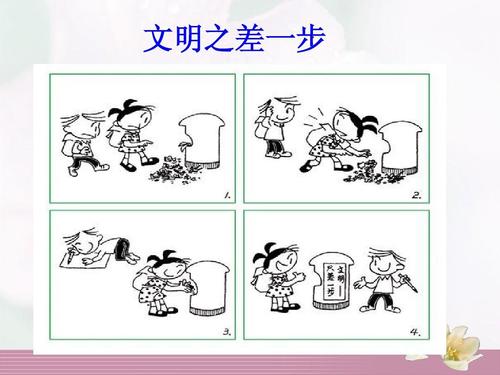 参考答案一、1.qū√  示例： 歌曲     2.bó√   示例：薄饼二、1.仓   螺丝   纽扣    2.梁  拇指  轧  痒 1.示例：（1）百发百中     一心一意   自由自在    （2）明明白白  隐隐约约   轰轰烈烈  吞吞吐吐2.情不    所欲    脑汁     正经     楚楚     作声 3.（1）堂皇  （2）附庸 （3）养尊处优四、1.（1）√  （4）√2.这是一个惊人的发现。3.示例：（1）雨点落在窗户玻璃上叭叭直响，就像一首擂鼓的乐曲。（2）我们的学校真美，就像一座大花园。五、1.小人喻于利  2.小人长戚戚  3.必自毙 4. 则能有所不为六、1.（1）房子  （2）原因，缘故。 有人问他(这样做的)原因。 （3）送回（原来的地方）遣送  立刻把他遣送出去。2.何晏七岁，象神童一样聪明智慧，魏武帝认为他很出色而很喜爱他。把何晏安置在皇宫里，想以此把他当儿子。何晏于是在地上画出一方形，自己坐在里面。有人问他(这样做的)原因，他回答：“这是(我)姓何的房子。”魏武帝知道了(这件事)，就把他遣送出宫外了。 七、1.A2.老奶奶根本不懂种子遗传学，专家都不可能完成的事情，老奶奶那么大的年纪，更不可能。 ; 老奶奶认为天下没有做不到的事，只要功夫深，有恒心，有毅力，就一定能培养出白色的金盏花。3.（1）希望我们每一个人都要有目标专一、持之以恒的精神。 （2）既反映了老奶奶的精神品质，又可以一起读者的兴趣。八、范文：一幅简单的画，往往会告诉人们许多。而富有道理的漫画则会更有意义。今天，我就看了一幅漫画《文明——只差一步》，感触颇深。内容讲的是，一天放学，莉莉和好朋友飞飞一起回家，他们说说笑笑，一边走还一边欣赏着风景。忽然，垃圾桶闯入了他们的视线，旁边有一大堆垃圾，臭哄哄的。苍蝇在上面盘旋。“这是谁扔的？这么不文明！”莉莉和飞飞不约而同的问道，生气地瞪着眼。莉莉说：“这么脏，我们一定要把这些清理了！”说完，就开始干了。她俯下身子，捡垃圾，捧着它们扔进了桶中。而飞飞则在想：今天捡玩只能解决今天的问题，明天还会出现，难道每天都要来捡垃圾吗？不行，一定要想个办法，让人们有所启示，做文明的人。他敲着脑袋，冥思苦想，绞尽脑汁，看到垃圾桶只有一步之遥，立刻灵感袭来。于是，他从书包里掏出笔纸，写着。当莉莉捡完时，飞飞也正好写完，他俩一起把这张纸贴在桶上——文明，只差一步。莉莉对飞飞竖起大拇指称赞到：“你真聪明！”飞飞自豪地笑了。多么聪明的两位小朋友，他们的行为赞扬了那些见到垃圾就捡的人，讽刺了乱丢垃圾的不文明行为。记得一次的焦点访谈上出现失误一段视频，是一条隔20米就有一个果皮箱的路上，一名男子吸完烟后直接扔到地上，踩灭，清洁工过来提醒到：“垃圾桶就在旁边，你可以扔到那里呀！”男子说了一句让人哭笑不得的话：“我不扔，你们怎么扫？”虽然可笑，但我觉得应该严肃，如果人人都主动正确对待垃圾，清洁工就可以少一份劳累，多一丝欣慰，世间也会变得更纯净，善良。对错一线之隔，文明一步之遥。多走一步就是对，文明；不走那一步，就是错，不文明。让我们人人行动起来多走一步，都做文明人吧！